Международный день мира21-сентября Международный день мира. Сложите оружие, склоните голову перед павшими жертвами. Пусть сегодня всё изменится. Пусть в каждый уголок нашей планеты придёт Мир! Люди не хотят войны! Каждый хочет мира, тепла, доброты! Пусть наши дети живут в радости и счастья!В этот день социальные работники Митякинского ОСО, вместе со школьниками приняли участие в акции "Миру - мир!".  Детям были вручены сладкие подарки. Школьники от всей души поблагодарили социальных работников за доставленную радость!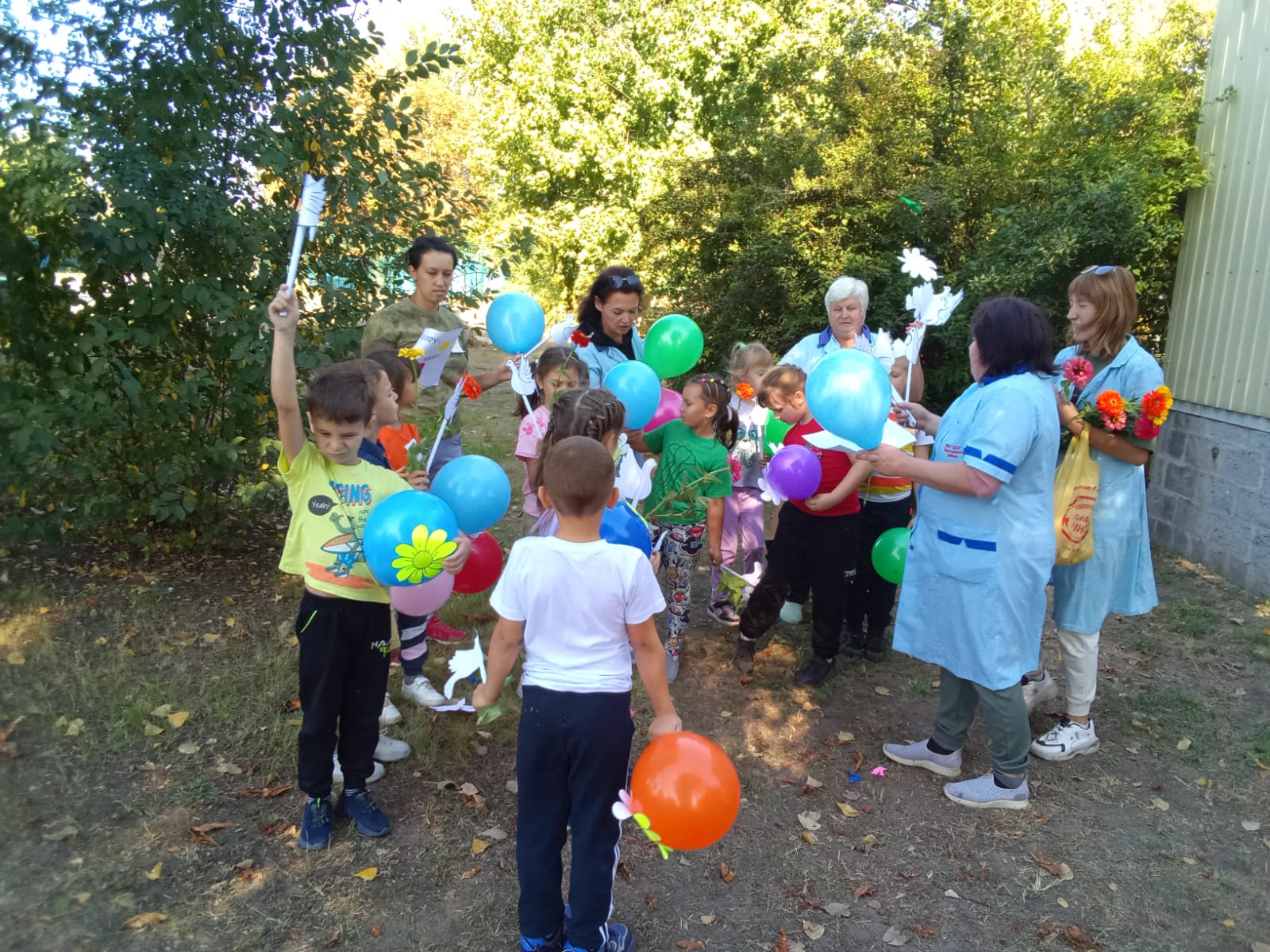 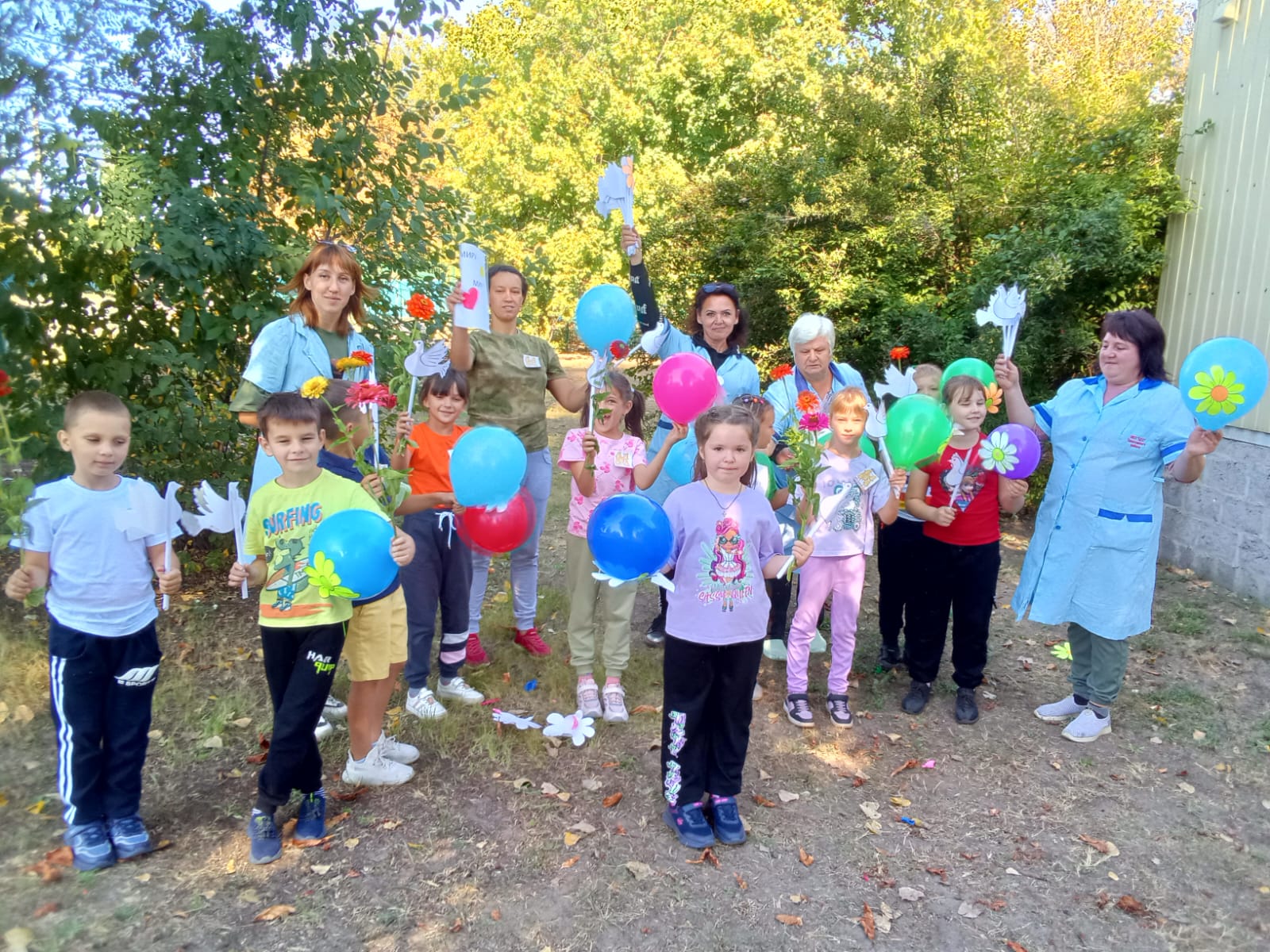 